RITE OF CONFESSION1. YOU make the sign of the cross saying:“In the name of the Father, and of the Son,and of the Holy Spirit. Amen.”PRIEST: “May the Lord be in your heart and help you to confess your sins with true sorrow”.2. YOU say: "Bless me, Father, for I have sinned. My last good Confession was ... [state how long ago more or less]. These are my sins: [state your sins now]."The PRIEST will give you a short advice and the penance (a prayer you will say after you leave).3. YOU say the act of contrition, for example: “Lord Jesus, Son of God, have mercy on me, a sinner”The PRIEST absolves you: “God, the Father of mercies, through the death and resurrection of his Son has reconciled the world to himself and sent the Holy Spirit among us for the forgiveness of sins; through the ministry of the Church, may God give you pardon and peace, and I ABSOLVE YOU FROM YOUR SINS IN THE NAME OF THE FATHER, AND OF THE SON, + AND OF THE HOLY SPIRIT.”4. YOU reply: “Amen.”The PRIEST may add “May the Passion of Our Lord Jesus Christ, the intercession of the blessed virgin Mary and of all the saints, whatever good you do and suffering you endure, heal your sins, help you to grow in holiness, and reward you with eternal live. Go in peace”.5. YOU may leave and pray the penance.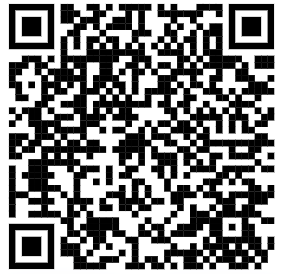 REMINDERS:If needed just ask the Priest to help you anytime.Do not be ashamed, afraid or worried.BEFORE CONFESSION, make an examination of conscience (follow link below or use QR code).www.pcfroma.org/knowledge-base/guide-to-confession/RITO NG PAKIKIPAGKASUNDO1. Pagkukrus: “Sa ngalan ng Ama, at ng Anak, at ng Espiritu Santo. Amen.”PARI: “Ang Diyos ay liwanag ng ating puso. Pagkalooban ka nawa niya ng kanyang awa at aminin mo nawa ang iyong mga pagkakasala ayon sa katotohanan.”2. Sabihin sa pari: “Padre, Basbasan mo po ako dahil ako'y nagkasala. And huli ko pong pangumpisal ay … [sabihin kung mga kailan]. Ito po ang aking mga kasalanan:… [sabihin ang mga kasalanan]”Ang PARI ay magbibigay ng ilang payo at ang “penance” (na idarasal pagkatapos mangumpisal).3. Sasabihin mo ang pagsisisi: “Panginoong Hesus, Anak ng Diyos, ako na isang makasalanan ay inyo pong kaawaan.”Sasabihin ng Pari: Ang Diyos ay  maawain nating Ama. Pinagkasundo niya ang mundo sa kanyang sarili sa pamamagitan ng kamatayan at muling pagkabuhay ng kanyang Anak. Sinugo niya ang Espiritu Santo para sa ikapagpapatawad ng mga kasalanan. Pagkalooban ka niya ng kapatawaran at kapayapaan sa pamamagitan ng paglilingkod ng Simbahan. AT NGAYON IKA’Y PINAPATAWAD KO SA IYONG KASALANAN SA NGALAN NG AMA AT NG ANAK + AT NG ESPIRITU SANTO.4. Isasagot mo: “Amen.”Maaring idagdag ng Pari: “Pinatatawad ng Panginoon ang mga kasalanan mo. Taglayin mo sa iyong pag-alis ang kanyang kapayapaan.”5. Maaari ka nang umalis at idasal ang penance.MGA PAALALA:Kung kinakailanga’y tutulungan ng Pari ang nagsisisi na makapagkumpisal nang buo, bibigyan ng nauukol na payo, at hihimuking magtika ng lubos.Huwag mahiya, hwag matakot, huwag magalala…BAGO MANGUMPISAL ay magsusuri ng budhi (examination of conscience – punta sa link o QR code)